Eu, ______________________________________________________________________,  CPF nº _______________________, RG nº: ____________________, UF emissor: __________, Data de Nascimento:__________________________ Endereço: ________________________________________________________________________________________________________________________________________________________________________________________ Número: __________ Complemento: __________________ Bairro: ________________________ Cidade: __________________________________ Estado: ______________________________ CEP: ___________________ Telefone: _____________________ Celular: __________________ E-mail: ____________________________________________________________________ Inscrito no processo seletivo para discentes do IFSP (EDITAL Nº _________), para o curso/Campus_______________________________________________________________, SOLICITO a inclusão e uso do “nome social” __________________________________________________________________________.Guarulhos, XX de XXXXXXX de XXXX._____________________________________________Assinatura do(a) Candidato(a)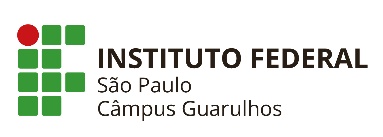 EDITAL gru.0042, DE 7 DE DEZEMBRO DE 2023PROCESSO SELETIVO PARA O CURSO DE PÓS-GRADUAÇÃO LATO SENSU EM GESTÃO DE SISTEMAS DE INFORMAÇÃO.ANEXO IIIREQUERIMENTO DE INCLUSÃO E USO DO “NOME SOCIAL”ANEXO IIIREQUERIMENTO DE INCLUSÃO E USO DO “NOME SOCIAL”IMPORTANTE: Ao assinar este requerimento, o(a) candidato(a) declara sua expressa concordância em relação ao enquadramento de sua situação. As informações aqui prestadas são de inteira responsabilidade do(a) candidato(a), que poderá responder judicialmente em caso de apresentação de dados comprovadamente falsos.